Контрольная работа №1по остаточным знаниям за 6 класс    по теме: "Строение и свойства живых организмов"ЗАДАНИЕ №1 "Тест" 20 балов1.Какие  вещества в клетке  выполняют   функцию хранения и передача наследственной информации                                                                             А. Жиры.   Б. Нуклеиновые  кислоты.   В. Белки.   Г. Углеводы.2. Красящие  вещества  растительной  клетки  называются:                                                                                а) целлюлозой;  б) клеточным  соком;   в) цитоплазмой;  г) пигментами.3.Как называются округлые органоиды клетки, выполняющие сборку сложных молекул белкаа) рибосомы   б) лизосомы   в)митохондрии    г)ядро4. К  какой  группе  тканей  относится  кожица  листа?                                                                                                   А. Покровным.   Б. Образовательным.  В. Механическим.  Г. Проводящим.5.К какой группе тканей относится кровь?а)жировая   б)хрящевая   в) нервная      г) соединительная6. Боковые  корни  расположены:                                                                                                                          а) на  главном  и  придаточном  корнях;   б) только  на  главном  корне;                                                                              в) только  на  придаточных  корнях;           г) на  любом  органе  растения. 7. Зона  проведения  расположена:                                                                                             а) после  зоны  всасывания;                         б) между  зонами  всасывания  и  растяжения;                                                                 в) после  зоны  растяжения;                          г) после  зоны  растяжения  и всасывания.8.Зачаточный побег это?а)стебель   б)лист   в)почка9.Цветки, содержащие как пестик, так и тычинки, называются:а)обоеполые    б) раздельнополые   в)двудомные10.Трахея относится к какой системе органов?а)пищеварительная   б) дыхательная    в) выделительная11. Рост  стебля  в  толщину  происходит  за  счет:                                                                                                    а) почек;  б) камбия;  в) коры;  г) луба.       12. Развитие  семян  происходит:                                                                                                                                                    а) на  тычиночной  нити;     б) на  рыльце;    в) в пыльниках;      г) в завязи.13. Плоды, имеющие  острые  зубчики, распространяются  с  помощью:                                                                                 а) животных;       б) воды;          в) ветра;               г) саморазбрасыванием.14)Могут ли кости соединяться друг с другом неподвижно?а)да     б)нет15)Как называется процесс получения организмами веществ и энергииа)дыхание   б)питание   в)выделение16. Какие  почки  развиваются  на  междоузлиях?а) Придаточные.    б) Пазушные.   в) Генеративные.    г)Верхушечные17. Какие  органоиды  отсутствуют  в   животной   клетке?                                                                                                   а) Вакуоли.    б)Включения.     в) Лизосомы.    г) Пластиды.18. Какая  функция  НЕ  характерна  для  листа?                                                                                                                                 а) Испарение  воды.   б) Газообмен.   в) Поглощение  воды.   г) Фотосинтез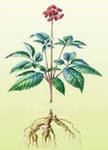 19 Какой  корень изображен  на  рисунке?                                                                           А. Мочковатый.    Б. Стержневой.20. Плод  образуется:                                                                                                                                                                            а) на  пыльнике;        б)  на  рыльце;      в)  из  семязачатка;      г)  из  завязи.ЗАДАНИЕ №2 "Определить части цветка" 10 балов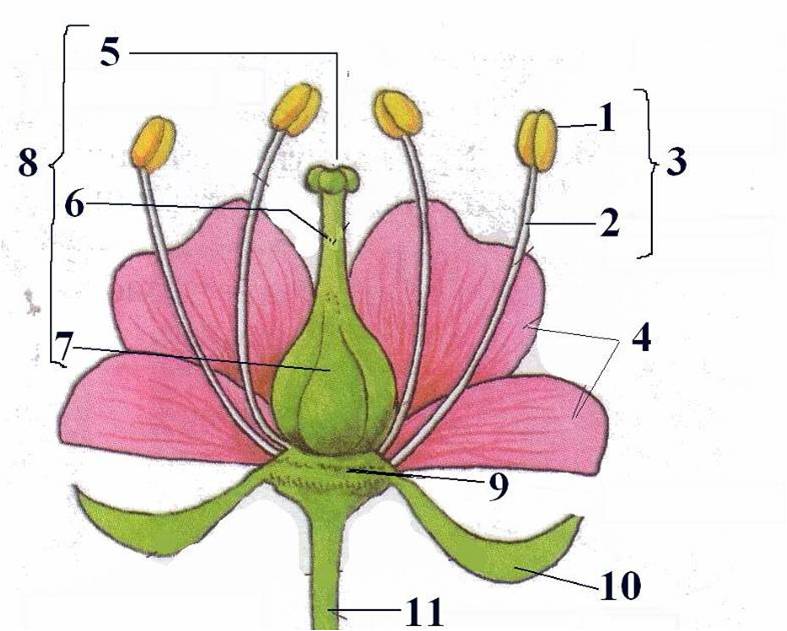 ЗАДАНИЕ №3 "Определите виды листьев" 3 балакакие листья изображены на рисункахА.                                       Б.                                 В.                                       Г.                                           Д.                                                                                                   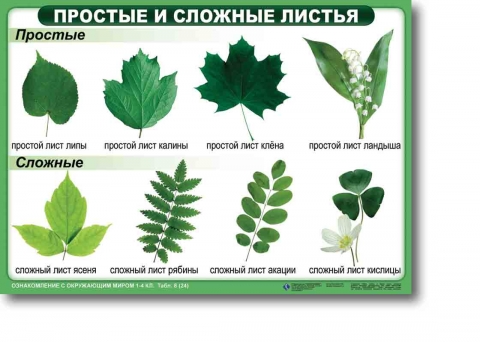 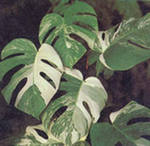 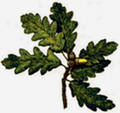 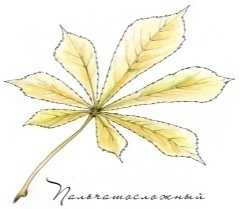 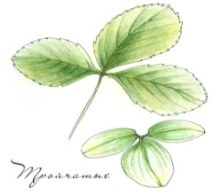 Задание №4  "Найди пару" 8 баловНазвание.                                     Особенности  строения  цветка.                                                                       А) кукуруза;                         1) обоеполый  цветок;                  5) мелкие  цветки  собраны  в  соцветия;                                                                                                                                           2) двудомное  растение;              6) двойной  околоцветник;                                                                                                        Б) яблоня.                            3) раздельнополый  цветок;       7) правильный  цветок;                                                                                                                                       4) однодомное  растение;          8) неправильный  цветок.